GOVERNMENT OF THE DISTRICT OF COLUMBIAOffice of the Secretary of the District of Columbia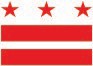 DC Emancipation Day Commission MeetingDate: Thursday, February 9 – 6:30 PM Platform: WebEx – https://dcnet.webex.com/dcnet/j.php?MTID=m22101e62f22581d8e4bc9e4a4b29559c Facilitator/ Lead: Secretary Kimberly A. Bassett/ Special Assistant (PIO): Joshua CollinsAgenda:Welcome/Call to OrderDetermination of QuorumEmancipation Day Commission Hearing ReviewPotential Events for 2023 Emancipation Day CelebrationUpcoming EventsOpen Discussion/Questions and ConcernsNext Meeting Date: February 23, 2023AdjournmentThis meeting is governed by the Open Meetings Act. Please address any questions or complaints arising under this meeting to the Office of Open Government at opengovoffice@dc.gov